คำชี้แจงผู้ให้ข้อมูลในแบบประเมินนี้ต้องเป็นอาจารย์ที่ปรึกษา CWIE หรือ บุคคลที่ได้รับมอบหมายให้ทำหน้าที่แทน (แบบประเมิน 1 ชุด ต่อ 1 สถานประกอบการ)แบบประเมินผลนี้มีทั้งหมด 4 ส่วน โปรดให้ข้อมูลครบทุกข้อ กรุณาทำเครื่องหมาย   ในช่องประเมินที่ตรงกับความคิดเห็นของท่าน โดยใช้เกณฑ์การประเมินค่าสำหรับระดับความคิดเห็น ดังนี้5 หมายถึง เห็นดัวยกับข้อความนั้นมากที่สุด หรือมากที่สุด4 หมายถึง เห็นดัวยกับข้อความนั้นมาก หรือมาก3 หมายถึง เห็นดัวยกับข้อความนั้นปานกลาง หรือปานกลาง2 หมายถึง เห็นดัวยกับข้อความนั้นน้อย หรือน้อย1 หมายถึง เห็นดัวยกับข้อความนั้นน้อยที่สุด หรือน้อยที่สุด n/a หมายถึง ไม่สามารถให้ระดับคะแนนได้ เช่น ไม่มีความเห็น ไม่ต้องการประเมิน เป็นต้นด้านคุณภาพสถานประกอบการความคิดเห็นเพิ่มเติม (ถ้ามี)....................................................................................................................................................................................................................................................................................................................................................................................................................................................................................................................................................................................................................................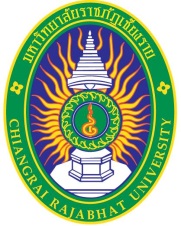 แบบประเมินคุณภาพสถานประกอบการโครงการ Cooperative and Work Integrated Education: CWIEคณะเทคโนโลยีอุตสาหกรรม มหาวิทยาลัยราชภัฏเชียงราย ปีการศึกษา ............สาขาวิชา...........................................................ชื่อสถานประกอบการ ………………………….……….……………………………………………………..............……….ประเด็นความคิดเห็นระดับความคิดเห็นระดับความคิดเห็นระดับความคิดเห็นระดับความคิดเห็นระดับความคิดเห็นระดับความคิดเห็นประเด็นความคิดเห็น54321n/aส่วนที่ 1. ความเข้าใจในแนวคิดของสหกิจศึกษา     1.1 ผู้บริหาร   1.2 เจ้าหน้าที่ฝ่ายบุคคล   1.3 พี่เลี้ยงส่วนที่ 2. คุณลักษณะงานที่มอบหมายให้นักศึกษาปฏิบัติ   2.1 ปริมาณงานมีความเหมาะสม 2.2 มีการชี้แจง รายละเอียดงานให้นักนักศึกษารับทราบก่อนฝึกปฏิบัติ   2.3 ลักษณะงานที่มอบหมายให้นักศึกษาได้ฝึกปฏิบัติด้วยตนเอง   2.4 คุณภาพงานตรงตามลักษณะของสาขาวิชาชีพ   2.5 ลักษณะงานมีความปลอดภัย ไม่เสี่ยงหรือก่อให้เกิดอันตรายส่วนที่ 3. การจัดการ และการสนับสนุนการปฏิบัติงานสหกิจศึกษา    3.1 การประสานงานภายในสถานประกอบการระหว่างฝ่ายบุคคล และ พี่เลี้ยงเป็นไปอย่างมีประสิทธิภาพ   3.2 ฝ่ายบุคคล/ผู้ที่เกี่ยวข้อง มีการปฐมนิเทศ แนะนำกฎระเบียบต่างๆ ขององค์กรให้นักศึกษาทราบ   3.3 มีพี่เลี้ยงดูแลนักศึกษาในสัปดาห์แรกที่เข้างาน   3.4 พี่เลี้ยงมีความรู้ และประสบการณ์ ตรงกับสาขาวิชาชีพของนักศึกษา   3.5 พี่เลี้ยงมีเวลาให้แก่นักศึกษาด้านการปฏิบัติงาน   3.6 พี่เลี้ยงมอบหมายงาน สอนงาน และให้คำปรึกษาอย่างเหมาะสม   3.7 มีการจัดทำแผนการทำงานตลอดระยะเวลาของการปฏิบัติงาน   3.8 มีค่าตอบแทนให้นักศึกษาอย่างเหมาะสม   3.9 จัดสวัสดิการ (ที่พัก อาหาร รถรับส่ง ฯลฯ) ให้นักศึกษาอย่างเหมาะสม   3.10 มีความพร้อมด้านอุปกรณ์ หรือเครื่องมือสำหรับให้นักศึกษาปฏิบัติงาน 3.11 ให้ความสำคัญต่อการประเมินผลการปฏิบัติงาน และรายงานของนักศึกษาลงชื่อผู้ประเมิน...........................................................(..........................................................)ตำแหน่ง...........................................................วันที่.........เดือน.................พ.ศ...........